AUFNAHMEBOGEN VOLKSSCHULE TERNITZ KREUZÄCKERGASSE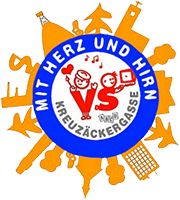 KIND:VATER:MUTTER:Weitere Notfallkontakte:Das Kind wohnt bei:___________________________________________________________Erziehungsberechtigt:_________________________________________________________Allenfalls Obsorgebescheid (Behörde, Datum, Zahl):___________________________________________________________________________(Bei Zuzug: zuletzt besuchte Schule:___________________________________)Familienname:Vorname(n):geboren am:                                               geboren in:Staatsbürgerschaft:                                   in Österreich seit:Muttersprache:                                          sonstige Sprachen:Religionsbekenntnis:Sozialversicherungsnummer:                        Versicherungsanstalt:Kindergartenbesuch (Ort, Anzahl der Jahre):Aufnahme des schulpflichtigen Kindes in der Vorschulklasse erwünscht:  □ ja      □ neinVor- und Zuname:geboren am:Adresse:Tel./Handy:Beruf:Tel. Arbeitsplatz:E-Mailadresse:Vor- und Zuname:geboren am:Adresse:Tel./Handy:Beruf:Tel. Arbeitsplatz:E-Mailadresse: